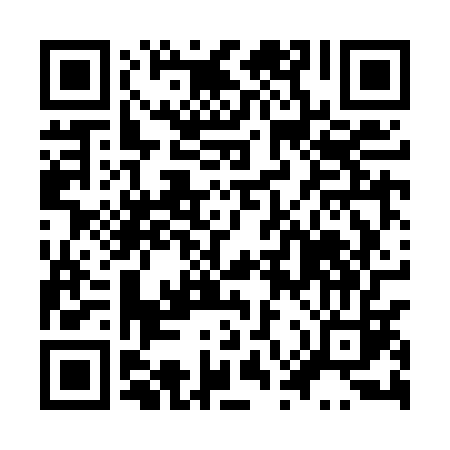 Prayer times for Wistka Krolewska, PolandMon 1 Apr 2024 - Tue 30 Apr 2024High Latitude Method: Angle Based RulePrayer Calculation Method: Muslim World LeagueAsar Calculation Method: HanafiPrayer times provided by https://www.salahtimes.comDateDayFajrSunriseDhuhrAsrMaghribIsha1Mon4:146:1712:475:137:189:132Tue4:116:1412:475:157:209:163Wed4:086:1212:465:167:229:184Thu4:056:0912:465:177:239:205Fri4:026:0712:465:197:259:236Sat3:596:0512:455:207:279:257Sun3:566:0312:455:217:299:288Mon3:536:0012:455:227:319:309Tue3:505:5812:455:247:329:3310Wed3:465:5612:445:257:349:3511Thu3:435:5312:445:267:369:3812Fri3:405:5112:445:277:389:4013Sat3:375:4912:445:287:399:4314Sun3:335:4712:435:307:419:4615Mon3:305:4412:435:317:439:4816Tue3:275:4212:435:327:459:5117Wed3:235:4012:435:337:469:5418Thu3:205:3812:425:347:489:5719Fri3:175:3512:425:357:509:5920Sat3:135:3312:425:377:5210:0221Sun3:105:3112:425:387:5310:0522Mon3:065:2912:425:397:5510:0823Tue3:025:2712:415:407:5710:1124Wed2:595:2512:415:417:5910:1425Thu2:555:2312:415:428:0010:1726Fri2:515:2112:415:438:0210:2127Sat2:485:1912:415:448:0410:2428Sun2:445:1712:415:458:0610:2729Mon2:405:1512:405:478:0710:3030Tue2:365:1312:405:488:0910:34